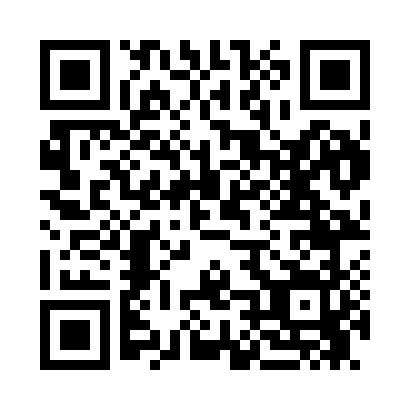 Prayer times for Silvana, Washington, USAMon 1 Jul 2024 - Wed 31 Jul 2024High Latitude Method: Angle Based RulePrayer Calculation Method: Islamic Society of North AmericaAsar Calculation Method: ShafiPrayer times provided by https://www.salahtimes.comDateDayFajrSunriseDhuhrAsrMaghribIsha1Mon3:135:131:135:289:1311:132Tue3:135:141:135:289:1211:133Wed3:145:151:135:289:1211:134Thu3:145:151:145:289:1211:135Fri3:155:161:145:289:1111:126Sat3:155:171:145:289:1111:127Sun3:165:181:145:289:1011:128Mon3:165:181:145:289:1011:129Tue3:175:191:145:289:0911:1210Wed3:175:201:155:289:0811:1111Thu3:185:211:155:289:0811:1112Fri3:185:221:155:289:0711:1113Sat3:195:231:155:289:0611:1014Sun3:195:241:155:279:0511:1015Mon3:205:251:155:279:0511:0916Tue3:225:261:155:279:0411:0717Wed3:245:271:155:279:0311:0618Thu3:265:281:155:269:0211:0419Fri3:285:301:155:269:0111:0220Sat3:305:311:155:269:0011:0021Sun3:325:321:155:258:5910:5822Mon3:345:331:165:258:5710:5623Tue3:365:341:165:258:5610:5424Wed3:385:351:165:248:5510:5225Thu3:405:371:165:248:5410:5026Fri3:425:381:165:238:5310:4827Sat3:445:391:165:238:5110:4528Sun3:475:401:165:228:5010:4329Mon3:495:421:155:228:4910:4130Tue3:515:431:155:218:4710:3931Wed3:535:441:155:218:4610:37